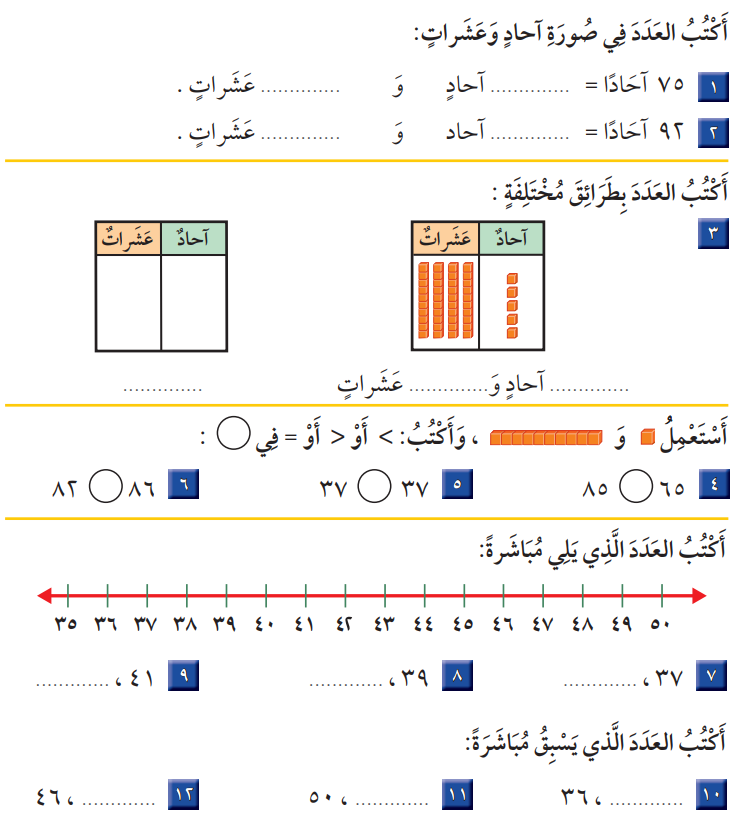 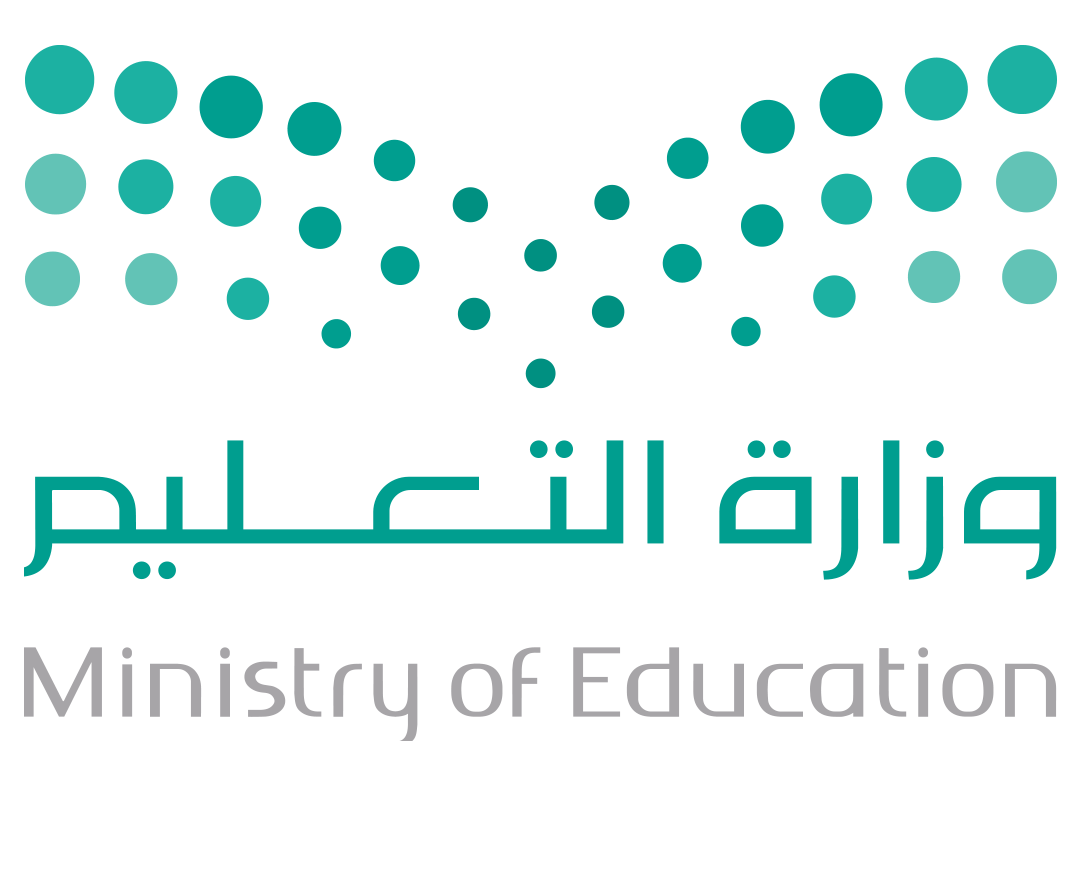                                                                     انتهت الأسئلةأ.أحمد الاحمدي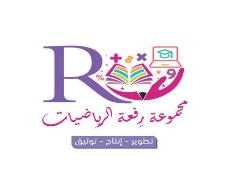 @ahmad9963